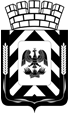 Администрация Ленинского городского округа 
Московской областиФИНАНСОВО-ЭКОНОМИЧЕСКОЕ УПРАВЛЕНИЕ
АДМИНИСТРАЦИИ ЛЕНИНСКОГО ГОРОДСКОГО ОКРУГА
МОСКОВСКОЙ ОБЛАСТИПриказО внесении изменений в сводную бюджетную роспись на 2023 год и на плановый период 2024 и 2025 годовВ соответствии со статьей 217 Бюджетного кодекса Российской Федерации, Положением о бюджетном процессе в Ленинском городском округе Московской области,ПРИКАЗЫВАЮ:1. Внести следующие изменения в сводную бюджетную роспись бюджета Ленинского городского округа уменьшив на 2023 год на сумму 210 197 756,44 рублей, уменьшив на 2024 год на сумму 773 090,00 рублей, уменьшив на 2025 год на сумму 30 975 890,00 рублей:     1.1 В соответствии с Законом Московской области "О бюджете Московской области на 2023 год и на плановый период 2024 и 2025 годов", уведомлениями МЭФ МО, уточнить объемы по межбюджетным трансфертам:- субсидия на организацию питания обучающихся, получающих основное и среднее общее образование, и отдельных категорий обучающихся, получающих начальное общее образование, в муниципальных общеобразовательных организациях увеличена в 2023 году на 685 000,00 рублей; - субсидия на благоустройство лесопарковых зон в 2023 году увеличена на 116 820 050,00 рублей;- субсидия на инфраструктурные проекты на проектирование и строительство дошкольных образовательных организаций в целях синхронизации с жилой застройкой в 2023 году увеличена на 80 854 290,00 рублей;- субсидия на капитальные вложения в объекты общего образования в 2023 году уменьшена на 425 574 000,00 рублей, в 2024 году уменьшена на 773 090,00 рублей, в 2025 году уменьшена на 30 975 890,00 рублей;- возврат возвратов остатков субсидии на проектирование и строительство дошкольных образовательных организаций в 2023 году в сумме 1 750 443,56 рублей;- субсидия на строительство (реконструкция) канализационных коллекторов, канализационных насосных станций муниципальной собственности увеличена в 2023 году в сумме 13 024 460,0 рублей;-  субсидия на освобождение семей отдельных категорий граждан от платы, взимаемой за присмотр и уход за ребенком в муниципальных образовательных организациях, реализующих программы дошкольного образования увеличена в 2023 году в сумме 2 242 000,0 рублей.1.2 В соответствии с п. 4.1. Решения Совета депутатов Ленинского городского округа Московской области от 26.08.2020 №13/1 «Об утверждении Положения о бюджетном процессе в Ленинском городском округе Московской области» и письмами главных распорядителей бюджетных средств, произвести перераспределение средств:Администрация (руб.):от 07.02.2023 №125-01исх-1461987 0104 0450360680 121 - -2 250,00 		987 0104 0450360680 129 + 2 250,00 987 0104 0290260690 121 – 90,0                     	987 0104 0290260690 244 + 300,0       987 0104 0290260690 129 – 210,0                  	987 0104 0910360710 121 + 60,0                987 0104 0910360710 244 – 80,0                   	987 0104 0910360710 129 + 20,0                987 0104 1210360830 121 – 310,0                	987 0104 1210360830 129 + 310,0                987 0104 1620460700 129 – 493,0                	987 0104 1620460700 121 + 3,0                987 0104 1620460700 244 + 490,0  от 21.02.2023 №125-01СЗ-931987 0502 1050201500 612 – 535 500,00		987 0502 1050201500 244 + 535 500,00Управление образования (руб.):от 16.02.2023 № 481-01исх922 0702 031E1S2760 612 – 1 000 000,00     	922 0702 031E1S2760 622 + 1 000 000,00    Управление по делам молодежи, культуре и спорту (руб.):от 22.02.2023 №149946 0801 0240400500 621 – 522 000,00    		946 0801 0240400500 612 + 522 000,00    946 0801 0240406110 611 – 1 133 700,00    	946 0801 0240406110 612 + 2 067 700,00946 0801 0240406110 621 – 1 754 000,00    	946 0801 0240406110 622 + 820 000,00946 1101 0510106140 611 – 1 101 000,00    	946 1101 0510106140 612 + 367 000,00946 1101 0510106140 622 + 734 000,002. Начальнику организационно-правового отдела Т.И. Русановой обеспечить размещение приказа в информационно-телекоммуникационной сети Интернет по адресу: http://www.adm-vidnoe.ru.3. Настоящий приказ вступает в силу со дня его подписания.4. Контроль за исполнением настоящего приказа оставляю за собой.Заместитель главы администрации-начальник Финансово-экономического управления               	       Л.В. Колмогороваот28.02.2023№15